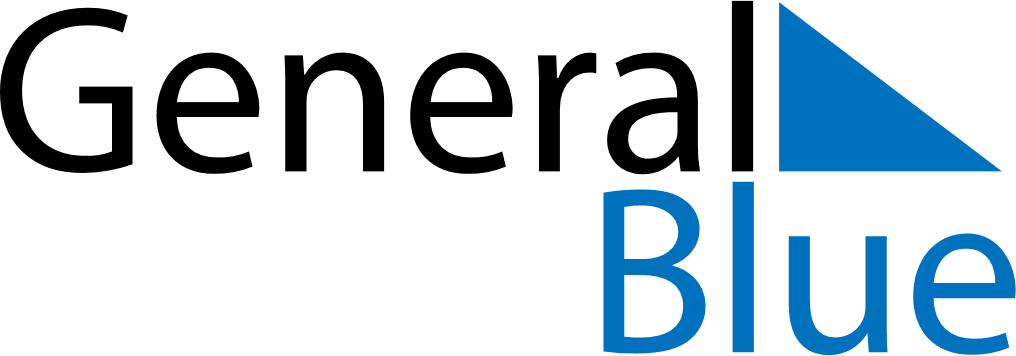 September 2018September 2018September 2018BangladeshBangladeshSundayMondayTuesdayWednesdayThursdayFridaySaturday12345678Krishna Janmashtami910111213141516171819202122Day of Ashura2324252627282930